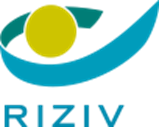 Aanvraag om als kinesitherapeuten bij het RIZIV te worden ingeschreven als diabeteseducatorInschrijvingsvoorwaardenU beschikt over een RIZIV-nummer als kinesitherapeutU beschikt over een getuigschrift van de met vrucht gevolgde aanvullende opleiding van diabeteseducator (bij te voegen bij deze aanvraag)Uw identificatiegegevens  (al deze gegevens moeten ons verplicht worden meegedeeld)Uw identificatiegegevens  (al deze gegevens moeten ons verplicht worden meegedeeld)Uw naam:Uw voornaam:Uw RIZIV-nummerUw rijksregisternummer:(U vindt dat nummer op de achterkant van uw identiteitskaart. U bent niet in het rijksregister ingeschreven? Gelieve dan uw bisnummer mee te delen)Uw e-mailadres:(E-mailadres waarop we u kunnen contacteren)Uw contactadres:(Adres waarop we u kunnen contacteren: verplicht adres in België + eventueel de naam van diegene die op dat adres verblijft of de instelling die op dat adres gevestigd is)Straat, nr., postbus:	Postcode, plaats: 	Naam: 	Uw verbintenisUw verbintenisDoor dit inschrijvingsformulier te ondertekenen, verklaar ik dat ik voldoe aan de registratievoorwaarden zoals vermeld in deel I en dat de identificatiegegevens van deel II correct zijn.Ik voeg een afschrift van het getuigschrift van de met vrucht gevolgde aanvullende opleiding van diabeteseducator bij deze aanvraag.Datum: 		Handtekening:Afdrukken en ondertekenen of elektronisch ondertekenen.Door dit inschrijvingsformulier te ondertekenen, verklaar ik dat ik voldoe aan de registratievoorwaarden zoals vermeld in deel I en dat de identificatiegegevens van deel II correct zijn.Ik voeg een afschrift van het getuigschrift van de met vrucht gevolgde aanvullende opleiding van diabeteseducator bij deze aanvraag.Datum: 		Handtekening:Afdrukken en ondertekenen of elektronisch ondertekenen.Hoe kunt u ons de aanvraag bezorgen?Hoe kunt u ons de aanvraag bezorgen?Bij voorkeur per e-mail (digitaal document):OfPer brief:kinenl@riziv-inami.fgov.be  RIZIV, Dienst voor Geneeskundige Verzorging,         team kinesitherapeutenGalileelaan 5/01 – 1210 Brussel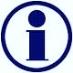 Meer informatie over de uitoefening van uw beroep kunt u terugvinden op onze website www.riziv.be > Professionals > Kinesitherapeuten